活動名稱：109學年度九三軍人節校長親自頒發慰問金 活動時間：109.9.30活動內容：校長祝賀每位教官軍人節快樂及頒發慰問金。活動照片：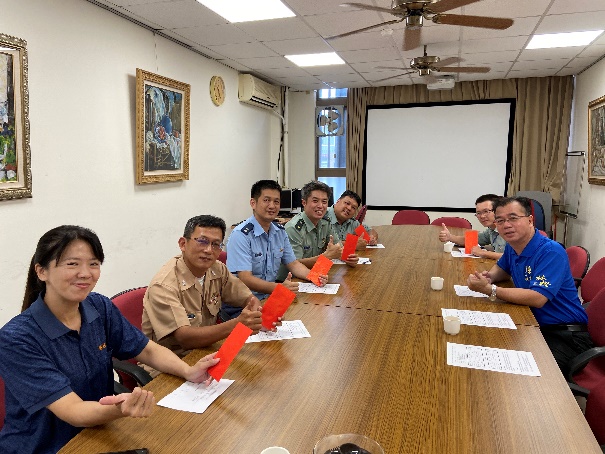 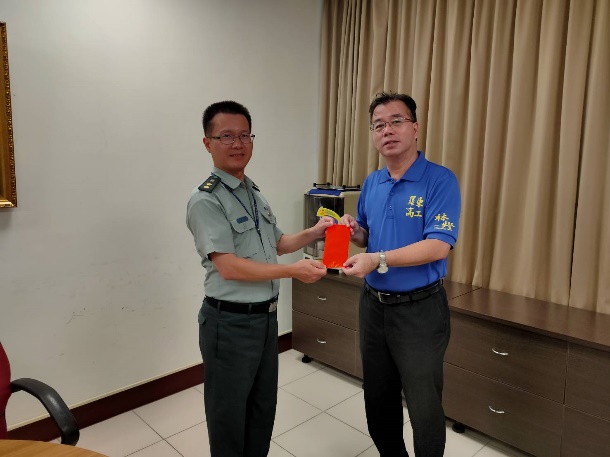 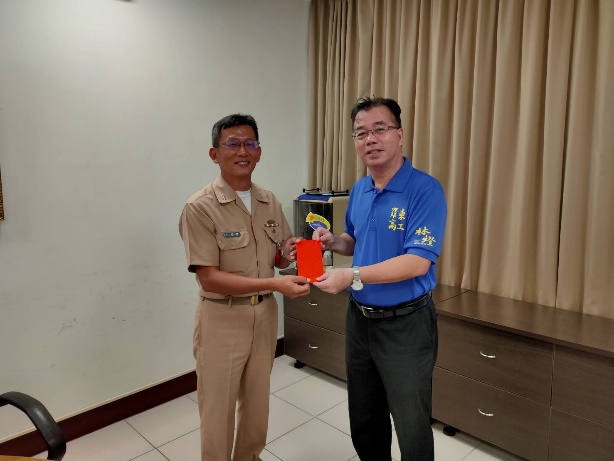 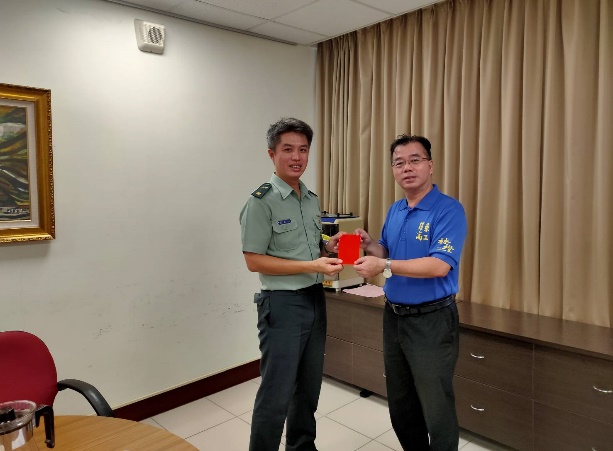 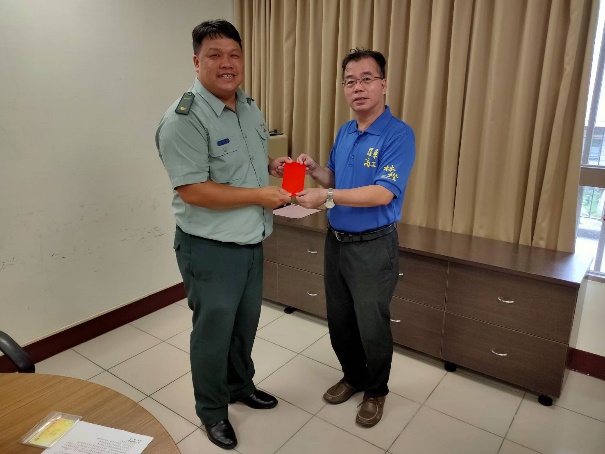 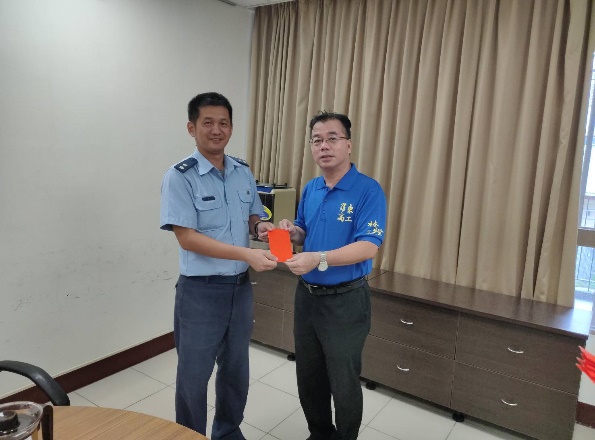 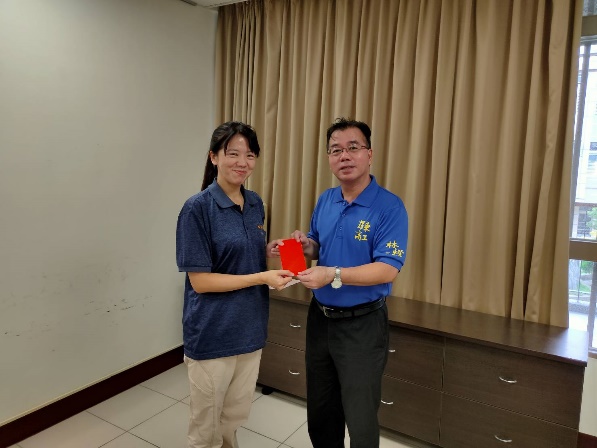 